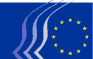 Europees Economisch en Sociaal ComitéBrussel, 23 juni 2017Inhoudsopgave:1.	INSTITUTIONELE ZAKEN/GRONDRECHTEN	32.	ECONOMISCHE GOVERNANCE / FINANCIËLE INSTRUMENTEN	53.	VERVOER	64.	ENERGIE	85.	INTERNE MARKT	106.	SOCIALE ZAKEN/GEZONDHEID/ONDERWIJS	117.	INDUSTRIE / INNOVATIE	138.	MILIEU / LANDBOUW EN VISSERIJ	159.	EXTERNE BETREKKINGEN	20De zitting van 31 mei en 1 juni 2017 werd bijgewoond door Emily O’REILLY, Europese ombudsman, Tibor NAVRACSICS, EU-commissaris voor onderwijs, cultuur, meertaligheid, jeugd en sport, en Antonio TAJANI, voorzitter van het Europees Parlement.De volgende adviezen werden goedgekeurd:INSTITUTIONELE ZAKEN/GRONDRECHTENVerwerking van persoonsgegevensRapporteur:	Jorge PEGADO LIZ (Diverse Werkzaamheden – PT)Referentiedocumenten:	COM(2017) 8 final  					EESC-2017-00689-00-00-AC-TRAHoofdpunten:De Commissie voorziet met dit voorstel op concrete wijze in de noodzakelijke aanpassing van de Verordening over de bescherming van persoonsgegevens door de instellingen, organen en instanties van de Unie aan de nieuwe algemene verordening gegevensbescherming (AVG). Verder zou wat er in de EU-instellingen gebeurt als voorbeeld moeten gelden voor de procedures in de lidstaten. Daarom is zorgvuldig taalgebruik in de voorgestelde verordening zo belangrijk.Het voorstel is overwegend correct en adequaat, maar door de late goedkeuring en inwerkingtreding ervan neemt, gelet op de snelle technologische ontwikkelingen op dit gebied, het risico toe dat gegevens onrechtmatig verkregen worden en dat de behandeling en het commerciële gebruik hiervan niet volgens de regels geschieden. Het gevaar is dan ook dat de verordening nog voordat zij van toepassing zal zijn alweer achterhaald is.Wat dit betreft hadden zaken als de afstemming van de voorgestelde verordening op het Statuut van de Ambtenaren van de Europese Unie, de aanpak van intimidatie en cyberpesten en de behandeling van klokkenluiders in de EU-instellingen, de toepassing van de verordening op het internet van de dingen, op big data en op het gebruik van zoekmachines om toegang te verkrijgen tot persoonsgegevens, deze te creëren of deze te gebruiken, en de persoonlijke informatie die geplaatst wordt op de sociale media-pagina’s (zoals Facebook, Twitter, Instagram en Linkedin) van de instellingen, dan ook expliciet behandeld moeten worden.Ook zou de Commissie explicieter moeten zijn over de beveiliging van informaticasystemen voor de verwerking van gegevens en over de waarborgen tegen cyberaanvallen en het onrechtmatige gebruik of het lekken van deze gegevens. Daarbij zou zij moeten garanderen dat deze waarborgen technologisch neutraal zijn en er dus niet op moeten vertrouwen dat elke afzonderlijke dienst daar met zijn eigen regels zelf wel voor zorgt. Verder is meer duidelijkheid nodig over de relatie tussen gegevensbescherming en de bestrijding van criminaliteit en terrorisme. In dit verband is het niet de bedoeling dat er overdreven bewakingsmaatregelen worden vastgesteld. Hoe dan ook dient de uitvoering van maatregelen op dit vlak altijd onder toezicht van de EDPS te staan.Daarnaast had de Commissie moeten omschrijven welke eisen qua vaardigheden, opleiding en betrouwbaarheid gelden voor functionarissen voor gegevensbescherming, voor verwerkingsverantwoordelijken en voor verwerkers die werkzaam zijn bij een EU-instelling. Ook hier is te allen tijde toezicht van de EDPS geboden.In de verordening zou expliciet moeten komen te staan dat de EDPS een groter budget krijgt en wordt voorzien van genoeg personeel, met een hoog kennisniveau en technische knowhow op het gebied van gegevensbescherming.Contactpersoon:	Maja Radman		(Tel.: 00 32 2 546 9051 - e-mail: Maja.Radman@eesc.europa.eu)Aanpassing van RPT-handelingen aan artikelen 290 en 291 VWEUAfdelingsrapporteur:	Jorge PEGADO LIZ (Diverse Werkzaamheden – PT)Referentiedocumenten:	COM(2016) 799 final – 2016/0400 (COD) 	EESC-2017-00758-00-00-AC-TRAHoofdpunten:Het EESC:betreurt dat de Commissie zijn eerdere adviezen niet heeft opgevolgd en dat zij de onderhandelingen over de aanpassing van een aantal rechtshandelingen die verwijzen naar de regelgevingsprocedure met toetsing (RPT) aan de artikelen 290 en 291 van het Verdrag betreffende de werking van de Europese Unie (VWEU) heeft moeten hervatten;herinnert eraan dat het in zijn eerdere adviezen heeft aangegeven welke weg moet worden bewandeld om de fundamentele waarden die hier in het geding zijn - rechtszekerheid, inachtneming van de grondrechten en doeltreffende, evenwichtig en democratische uitoefening van de bevoegdheden van de instellingen - te beschermen;meent dat deze beginselen als leidraad zouden moeten dienen voor de nieuwe poging tot aanpassing van de rechtshandelingen die nog verwijzen naar de RTP aan de nieuwe regeling van gedelegeerde handelingen en uitvoeringshandelingen volgens de artikelen 290 en 291 van het VWEU.Zonder vooruit te lopen op een grondiger analyse van elke handeling waarover het later wordt geraadpleegd geeft het EESC hier in het kort zijn mening over elk wetgevingsvoorstel dat in het voorstel van de Commissie wordt genoemd.Contactpersoon:	Jean-Pierre Faure		(Tel.: 00 32 2 546 96 15 – e-mail: Jean-Pierre.Faure@eesc.europa.eu)ECONOMISCHE GOVERNANCE / FINANCIËLE INSTRUMENTENBTW-derogatie - verleggingsregelingRapporteur:	Giuseppe GUERINI (Diverse Werkzaamheden – IT)Referentiedocumenten:	COM(2016) 811 final - 2016/0406 (CNS) 
			EESC-2017-00072-00-00-AC-TRAHoofdpunten:Het EESC:staat achter de maatregelen die de Europese Unie neemt ter bestrijding van alle vormen van belastingfraude en is van mening dat de verleggingsregeling voor de btw-inning een nuttig instrument zou kunnen zijn ter bestrijding van carrouselfraude en btw-ontduiking;meent dat het gebruik van een verleggingsregeling, die een afwijking vormt van geconsolideerde beginselen inzake btw, de interne markt evenwel niet mag schaden, van tijdelijke aard moet zijn en naar behoren door de Commissie beoordeeld moet worden;beveelt aan om de grootst mogelijke aandacht te besteden aan het evenredigheidsbeginsel. De nalevingskosten in verband met de invoering van een verleggingsregeling kunnen immers met name voor kleine en middelgrote ondernemingen (kmo’s) hoog oplopen;benadrukt dat oplossingen ter bestrijding van btw-fraude niet mogen leiden tot buitensporige en onevenredige lasten voor bedrijven die de belastingregels naleven, met name kmo’s;meent ten slotte dat het, voor een goede tenuitvoerlegging van het Commissievoorstel en om ervoor te zorgen dat er in de EU in de toekomst minder gebruik moet worden gemaakt van verdere afwijkingen op geconsolideerde beginselen en regels van het btw-stelsel, een goede zaak zou zijn als de lidstaten die om toepassing van de veralgemeende verleggingsregeling verzoeken, concrete en specifieke eisen inzake elektronische facturering zouden stellen teneinde volledige traceerbaarheid van de betalingen te garanderen.Contactpersoon: 	Juri Soosaar			(Tel: 00 32 2 546 9628 - email: juri.soosaar@eesc.europa.eu )VERVOERCoöperatieve slimme vervoerssystemenRapporteur:	Stefan BACK (Werkgevers – SE)Referentiedocumenten:	COM(2016) 766 final 
		EESC-2017-00009-00-00-AC-TRAHoofdpunten:Het EESC is ingenomen met de mededeling van de Commissie over een Europese strategie inzake coöperatieve intelligente vervoerssystemen [COM(2016) 766] („de strategie”) en haar ambitieuze doelstelling om de eerste golf diensten in 2019 uit te voeren, gevolgd door de ontwikkeling van een tweede golf diensten.Het EESC neemt nota van de talrijke mogelijke voordelen van uitvoering van de strategie, waaronder een doeltreffender personen- en goederenvervoer op het trans-Europese vervoersnetwerk alsook meer energie-efficiëntie, minder emissies en minder kans op ongevallen in het wegvervoer, en van de gunstige effecten voor het niveau van IT-competenties, de ontwikkeling van nieuwe vaardigheden en een beter concurrentievermogen van de data-, automobiel- en vervoerssector in de EU.Het EESC wijst er in dit verband ook op het belang dat de strategie hecht aan het vermijden van boemerangeffecten, zoals meer verkeer en emissies, alsook het belang van privacy- en gegevensbescherming en het voorkomen van hacking en cyberaanvallen.Het EESC onderstreept hoe belangrijk gemeenschappelijke normen en grensoverschrijdende interoperabiliteit zijn. Het benadrukt echter ook dat het belangrijk is om een al te prescriptieve tekst te vermijden. Interoperabiliteit en gemeenschappelijke normen moeten dus geen doel op zichzelf worden, maar mogen alleen van toepassing zijn indien zij een doel dienen dat meerwaarde oplevert, innovatie niet belemmert en niet haaks staat op de noodzaak om specifieke problemen lokaal of op bedrijfsniveau op te lossen.Een geslaagde implementatie staat of valt met de opbouw van vertrouwen, zowel onder de partners voor de uitvoering als bij het grote publiek, inclusief de consumenten. Het EESC vestigt in dit verband de aandacht op de rechten van gehandicapten op integratie. Bovendien acht het EESC het van belang dat in een vroeg stadium met een sociale dialoog wordt begonnen om eventuele kwesties in verband met werkgelegenheid en arbeidsomstandigheden te bespreken.Het EESC betreurt het dat er geen duidelijke planning is voor de tweede golf en daarna en dat een effectbeoordeling ontbreekt.Contactpersoon:	Erika Paulinova		(Tel.: 00 32 2 546 8457 - e-mail: Erika.Paulinova@eesc.europa.eu)Vakbekwaamheid en de opleiding en nascholing van bestuurders van bepaalde voor goederen- en personenvervoer over de weg bestemde voertuigenRapporteur:	Pasi MOISIO (Diverse Werkzaamheden — FI)Referentiedocumenten:	COM(2017) 47 final - 2017/0015 (COD) 				EESC-2017-01181-00-00-AC-TRAHoofdpunten:De richtlijn inzake vakbekwaamheid, opleiding en nascholing van bestuurders van zware vrachtvoertuigen heeft een overwegend positief effect gehad op het Europese wegvervoer. Mede dankzij het geharmoniseerde opleidingsstelsel is het vermogen van beroepschauffeurs om hun beroep uit te oefenen verbeterd. Daarnaast heeft het gezorgd voor een algemeen niveau van dienstverlening in de vervoerssector en de sector voor nieuwkomers aantrekkelijker gemaakt.Het EESC meent dat het voorstel kan leiden tot verdere consolidatie van het EU-beginsel van vrij verkeer en een nadere stap kan zijn op weg naar een gezondere en meer open EU-vervoersmarkt. Bovendien kan het de verkeersveiligheid in Europa en de gezondheid en veiligheid op het werk van beroepschauffeurs verbeteren.Het EESC onderschrijft eveneens de doelstelling van de richtlijn, te weten harmonisatie en stroomlijning van administratieve procedures in diverse lidstaten, zodat in de lidstaten volgens de richtlijn plaatsvindende opleidingen en programma’s voor bestuurders als zodanig erkend en wederzijds goedgekeurd worden zonder ruimte te laten voor interpretaties of aparte, aanvullende vereisten.De controle van erkende opleidingsinstellingen in de verschillende landen zou moeten worden aangescherpt, zodat altijd kan worden nagegaan welke reikwijdte en kwaliteit opleidingen hebben.Ten slotte moet de richtlijn door de herziening beter afgestemd worden op de meest recente algemene trends die voor het vervoer zeer relevant zijn, zoals digitalisering en decarbonisatie. Het EESC staat achter deze aanpak en merkt op dat, hoewel het vervoer snel automatiseert en robotisering in de sector hand over hand toeneemt, de centrale rol van de menselijke factor niet uit het oog verloren mag worden.Contactpersoon:	Antonio Ribeiro Pereira		(Tel.: 00 32 2 546 9363 - e-mail: Antonio.RibeiroPereira@eesc.europa.eu)ENERGIEStaat van de energie-unieRapporteur:	Tellervo Kylä-Harakka-Ruonala (Werkgevers – FI)Referentiedocumenten:	COM(2017) 53 + 57 final 
		EESC-2016-06930-00-00-AC-TRAHoofdpunten:Het Europees Economisch en Sociaal Comité (EESC) is ingenomen met het tweede verslag over de staat van de energie-unie als onderdeel van het proces van monitoring van de uitvoering en verdere ontwikkeling van de strategie voor de energie-unie. In zijn advies belicht het Comité het verslag vanuit drie verschillende invalshoeken. Eerst spreekt het zich uit over de idee van een energie-unie als dusdanig, vervolgens bekijkt het de vooruitgang die geboekt is bij het bereiken van de doelstellingen van de energie-unie en tenslotte onderzoekt het de monitoring en verslaglegging over de stand van de energie-unie. Het EESC heeft altijd al het idee van een energie-unie gesteund en gevonden dat zij van het grootste belang is voor het succes van de Europese Unie. Uit het verslag van de Commissie blijkt dat vooruitgang is geboekt, maar dat nog veel moet worden bereikt, in het bijzonder met betrekking tot de energie-infrastructuur en investeringen, de structuur van de energiemarkt, en de doeltreffendheid van de verschillende beleidsinstrumenten ter bevordering van de overgang naar een koolstofarme economie. Bovendien wijst het EESC erop dat, aangezien de energie-unie dermate belangrijk is voor het Europees project, het van belang is dat de verslaglegging wordt aangevuld en aangepast om rekening te houden met de behoeften en belangen van de Europese burgers en marktdeelnemers op de energiemarkt.Contactpersoon:	Kristian Krieger		(Tel.: 00 32 2 546 8921 - e-mail: Kristian.Krieger@eesc.europa.eu)Versnellen van innovatie inzake schone energieRapporteur:	Christophe QUAREZ (Werknemers – FR)Referentiedocumenten:	COM(2016) 763 final 
			EESC-2017-00103-00-00-AC-TRAHoofdpunten:Het Europees Economisch en Sociaal Comité (EESC) is ermee ingenomen dat de Europese Commissie nogmaals heeft bevestigd dat zij de overgang naar een koolstofarme economie wil versnellen door middel van een alomvattende strategie voor het stimuleren van particuliere investeringen, adequate financiële instrumenten en financiering van onderzoek en innovatie.De Commissie presenteert in haar mededeling een breed scala aan financiële instrumenten en financieringsregelingen ter ondersteuning van koolstofarme innovatie. Het EESC steunt het voornemen van de Commissie om extra investeringen te stimuleren in de gehele waardeketen van innovatie.Wel maakt het EESC zich zorgen over de complexiteit en de diversiteit van deze steun. Het is dan ook verheugd over het voornemen van de Commissie om een éénloketsysteem voor advies op te richten om projectontwikkelaars en investeerders wegwijs te maken, maar dringt erop aan dat een inspanning wordt geleverd om de financiële instrumenten te vereenvoudigen.Het EESC stelt voor dat de Commissie de lidstaten aanmoedigt om hun middelen voor de uitvoering van grootschalige projecten op het gebied van koolstofarme innovatie te bundelen, met het oog op een betere samenwerking tussen de belangrijkste Europese onderzoeksactoren.Contactpersoon:	Agota Bazsik		(Tel.: 00 32 2 546 8658 - e-mail: Agota.Bazsik@eesc.europa.eu)Opzet van de elektriciteitsmarktRapporteur:	Alfred GAJDOSIK (Diverse Werkzaamheden – AT)Referentiedocumenten:	COM(2016) 861+862+863+864 final 
			EESC-2016-06895-00-00-AC-TRAHoofdpunten:Het EESC onderschrijft het voorstel van de Commissie voor een nieuwe opzet van de markt, een risicoparaatheidsverordening en een nieuwe organisatie van de samenwerking tussen energieregulators. Het beklemtoont dat goed functionerende elektriciteitsmarkten een eerste vereiste zijn om de doelstellingen van de energie-unie te verwezenlijken. De markten kunnen alleen goed functioneren als ingrijpende veranderingen worden aangebracht in de marktopzet, met name gelet op het toenemende gebruik van elektriciteit uit hernieuwbare bronnen. Het EESC is ingenomen met de algemene oriëntatie van het pakket marktopzet, met name het streven om de consument centraal te stellen in de energiemarkt, de uitbreiding van het elektriciteitsaanbod en de versterking van de regionale samenwerking. Op sommige punten is er niettemin nog ruimte voor verdere verbetering. Er zijn met name meer specifieke regels geboden. Dit geldt bijvoorbeeld voor het recht van de consument om zelf energie te genereren, op te slaan en te verhandelen, alsook voor de mogelijkheden om gedecentraliseerde en flexibele handelsstructuren op te zetten en te gebruiken. Het EESC herhaalt tevens dat er in het toekomstige beleid voor een koolstofarme samenleving rekening moet worden gehouden met het probleem van energiearmoede. Prosumptie kan een manier zijn om dit probleem aan te pakken, op voorwaarde dat kwetsbare consumenten toegang kunnen krijgen tot het noodzakelijke kapitaal via openbare leningen of met de hulp van gemeenten, regio’s of andere entiteiten zoals ngo’s.Contactpersoon:	Kristian Krieger		(Tel.: 00 32 2 546 8921 - e-mail: Kristian.Krieger@eesc.europa.eu)INTERNE MARKTDienstenpakketRapporteur:	Arno METZLER (Diverse Werkzaamheden – DE)Corapporteur:	Stefano PALMIERI (Werknemers – IT)Referentiedocumenten:	COM(2016) 821 final – 2016/0398 (COD)		COM(2016) 822 final – 2016/0404 (COD)		COM(2016) 823 final – 2016/0403 (COD)		COM(2016) 824 final – 2016/0402 (COD)		EESC-2017-00729-00-01-AC-TRAHoofdpunten:Het EESC:wijst erop dat iedere vorm van "interventie" door de EU op de strikt aan de lidstaten voorbehouden bevoegdheidsterreinen tot politieke controverse kan leiden;beveelt aan waar mogelijk te kiezen voor een positieve aanpak op basis van best practices en raadpleging, en niet voor nalevingsmaatregelen;adviseert het overleg tussen de EU en de lidstaten uit te breiden om een goed evenwicht tussen werknemersrechten en consumentenbescherming enerzijds en economische vrijheden anderzijds te garanderen;benadrukt dat in gevallen waarin geen positieve conformiteitsbeoordeling kan worden gegeven, de beslissing van de Commissie niet bindend zou mogen zijn en de reeds beschikbare procedures voor na de aanneming van maatregelen toegepast zouden moeten worden;beveelt aan om de evenredigheidstoets alleen bij wijze van dienstverlening aan de nationale regelgevende autoriteiten aan te bieden;wijst op de noodzaak om ervoor te zorgen dat het oorsprongslandbeginsel in geen enkele vorm wordt ingevoerd;pleit ervoor dat duidelijker wordt aangegeven dat de richtlijn betreffende de erkenning van beroepskwalificaties bij alle aspecten van beroepserkenning voorrang heeft op de nieuwe e-kaart voor diensten;beveelt aan dat nog eens naar het 'eenmaligheidsbeginsel' wordt gekeken en dat de geldigheid van de dienstenkaart aan een bepaalde termijn wordt gekoppeld;meent dat ervoor gezorgd moet worden dat het IMI-systeem optimaal functioneert en zoveel mogelijk verenigbaar is met en aansluit op bestaande regelingen van lidstaten en/of sociale partners voor de uitwisseling van gegevens, met inbegrip van sectorspecifieke initiatieven zoals sociale identiteitskaarten.Contactpersoon:	Claudia Drewes-Wran		(Tel.: 00 32 2 546 80 67 – e-mail: Claudia.Drewes-Wran@eesc.europa.eu)SOCIALE ZAKEN/GEZONDHEID/ONDERWIJSBescherming van werknemers tegen carcinogene of mutagene agentia op het werkRapporteur:	Marjolijn BULK (Werknemers – NL)Referentiedocumenten:	COM(2017) 11 final – 2017/0004 (COD)		EESC-2017-00856-00-00-AC-TRAHoofdpunten:Het EESC:verzoekt de Commissie om te beoordelen wat het effect is van een mogelijke uitbreiding van het toepassingsgebied van de richtlijn betreffende carcinogene en mutagene agentia (CMD) tot reprotoxische stoffen;beveelt ten zeerste aan om bij de herzieningen van de CMD en bij de voor 2018 geplande wijzigingsvoorstellen meer aandacht te besteden aan beroepsmatige blootstelling aan carcinogene stoffen bij vrouwen;meent dat het belangrijk is dat de Commissie, in overleg met de sociale partners, de lidstaten en andere belanghebbenden, in de CMD verbeteringen aanbrengt in een gemeenschappelijke methodologie voor de goedkeuring van bindende grenswaarden voor beroepsmatige blootstelling; vindt dat bindende grenswaarden voor beroepsmatige blootstelling moeten worden vastgesteld op basis van wetenschappelijk en statistisch bewijsmateriaal. Daarbij moeten verschillende factoren in overweging worden genomen, zoals de haalbaarheid en de mogelijkheid om blootstellingsniveaus te meten. In Nederland en Duitsland wordt een op risicoanalyse gebaseerde aanpak gehanteerd, die bijdraagt aan de vaststelling van bindende grenswaarden voor beroepsmatige blootstelling door het risiconiveau in aanmerking te nemen als de belangrijkste factor van een sociaal compromis;acht het noodzakelijk om, in het kader van nationale socialezekerheidsstelsels of gezondheidszorgstelsels, programma's op te zetten voor levenslange medische controle voor alle personen die zijn blootgesteld aan carcinogene agentia op de werkplek;wijst erop dat de lidstaten ervoor moeten zorgen dat arbeidsinspectiediensten over voldoende financiële en personele middelen beschikken om hun taken uit te voeren;schaart zich achter het gemeenschappelijke standpunt van de Europese sociale partners en beveelt aan dat er een bindende grenswaarde voor beroepsmatige blootstelling wordt goedgekeurd voor formaldehyde;raadt de Commissie aan om bij de vaststelling van een wettelijke definitie van dieseluitlaatgassen rekening te houden met de bevindingen van het Wetenschappelijk Comité inzake grenswaarden voor beroepsmatige blootstelling (Scoel) op dit vlak.Contactpersoon: 	Valeria Atzori		(Tel.: 00 32 2 546 87 74 – e-mail: Valeria.Atzori@eesc.europa.eu)Tussentijdse evaluatie van Erasmus+Rapporteur:	VAREIKYTĖ Indrè (Diverse Werkzaamheden – LT)Referentiedocument:	EESC-2016-05623-00-00-IR-TRAHet EESC komt tot de volgende conclusies:het verhoogde algemene budget van Erasmus+ heeft gezorgd voor een grotere participatie in vergelijking met vroegere programma’s. De doeltreffendheid ervan kan echter nog worden vergroot door administratieve procedures te verbeteren en door het budget en de kwaliteit van de activiteiten verder te verhogen;de samenvoeging van verschillende programma’s onder één naam heeft overwegend positieve reacties uitgelokt. Niettemin blijft het nodig ten minste de belangrijkste acties en activiteiten van elkaar te onderscheiden;de administratieve lasten moeten verder worden verminderd, niet alleen voor de uitvoerende agentschappen maar ook voor aanvragers en begunstigden, met name voor kleinere organisaties en/of vrijwilligersorganisaties;de richtsnoeren voor nationale agentschappen zouden kunnen worden herzien en er zou nauwlettender toezicht kunnen worden gehouden op de naleving ervan teneinde meer samenhang te creëren en een einde te maken aan partijdigheid;het systeem van forfaitair bedragen zou herzien moeten worden, evenals reistarieven, omdat reizen naar gebieden waarop weinig wordt gevlogen thans worden benadeeld en ook omdat de huisvestingskosten in grote steden worden onderschat;Erasmus+ zou ingekort en vereenvoudigd moeten worden;alle Europese instrumenten die transparantie en erkenning van kennis, vaardigheden en competenties beogen te ondersteunen, zouden meer benut moeten worden;de deelname van sociale partners, jongerenorganisaties en organisaties voor niet-formeel onderwijs aan het programmabeheer is voor verbetering vatbaar;de regels en voorwaarden i.v.m. kernactie 2 ("strategische partnerschappen") zouden kunnen worden herzien, om te voorkomen dat grote organisaties projecten indienen in sectoren waar zij geen expertise hebben opgebouwd;er zou meer nadruk kunnen worden gelegd op de dimensie van een leven lang leren in het kader van Erasmus+;bij het programma zou dan ook niet alleen moeten worden gekeken naar het aantal begunstigden, maar ook naar de kwaliteit van de ervaringen die de begunstigden opdoen;het programma moet toegankelijker worden gemaakt voor kansarme groepen en organisaties die met hen werken.Contactpersoon: 	Maria Judite Berkemeier		(Tel.: 00 32 2 546 98 97 – e-mail: MariaJudite.Berkemeier@eesc.europa.eu)INDUSTRIE / INNOVATIEHet starters- en opschalingsinitiatiefRapporteur:	Erik SVENSSON (Werkgevers – SE)Corapporteur:	Ariane RODERT (Diverse Werkzaamheden – SE)Referentiedocumenten:	COM(2016) 733 final				EESC-2017-00509-00-00-AC-TRAHoofdpunten:Het EESC is ingenomen met het initiatief van de Commissie en de voorgestelde maatregelen en doet de volgende aanbevelingen:een geactualiseerde herstart van de Small Business Act met alle initiatieven in één agenda;een gecoördineerde beleidsaanpak voor start-ups en scale-ups, rekening houdend met de diversiteit van bedrijfsmodellen;volledige tenuitvoerlegging van de Commissie-initiatieven om de cruciale belemmeringen van administratieve lasten en bureaucratische rompslomp weg te werken;de handhaving van de EU-regels inzake arbeidsomstandigheden, arbeidsrecht en collectieve overeenkomsten;vereenvoudiging van de regels en voorwaarden voor kmo’s en micro-ondernemingen;aangepaste financiering en focus op ondernemerschap met het oog op het ontwikkelen van nieuwe ondernemingen en schaalvergroting;onderbrengen van alle bestaande en nieuwe initiatieven ter ondersteuning van ondernemingen in de sociale economie in een mededeling met een actieplan voor de sociale economie.Contactpersoon:	Janine Borg		(Tel.: 00 32 2 546 88 79 – e-mail: Janine.Borg@eesc.europa.euKunstmatige intelligentieRapporteur:	Catelijne MULLER (Werknemers – NL)Referentiedocument:	Initiatiefadvies – EESC-2017-05369-00-00-AC-TRAHoofdpunten:Het EESC:zal dit multi-stakeholder debat rondom AI in de komende periode vormgeven, centraliseren en aanjagen;beveelt aan dat de EU mondiaal een voortrekkersrol neemt in de vaststelling van wereldwijde, eenduidige beleidskaders voor AI;signaleert op dit moment 11 domeinen waarbinnen AI voor maatschappelijke uitdagingen zorgt;pleit voor een “human-in-command”-benadering van AI, een ethische code voor de ontwikkeling, inzet en het gebruik van AI, de ontwikkeling van een normeringssysteem voor AI-systemen en een Europese AI-infrastructuur;meent dat de EU, nationale overheden, en sociale partners gezamenlijk in kaart moeten brengen welke arbeidsmarktsectoren beïnvloed zullen worden door AI;is tegen invoering van een vorm van rechtspersoonlijkheid voor robots of AI;ondersteunt ten slotte de oproep van Human Rights Watch c.s. tot een verbod op autonome wapensystemen.Contactpersoon:	Marie-Laurence Drillon			(Tel.: 00 32 2 546 83 20 – e-mail: marie-laurence.drillon@eesc.europa.eu)Europees defensieactieplanRapporteur:	Christian MOOS (Diverse Werkzaamheden – DE)Corapporteur:	Jan PIE (Cat.1–SE)Referentiedocument:	EESC-2016-06865-00-00-ACHoofdpunten:Het Europees Economisch en Sociaal Comité (EESC):is voorstander van de totstandbrenging van een Europese defensie-unie (EDU) en steunt het Europese defensieactieplan (EDAP), dat ook de oprichting van een gemeenschappelijk Europees defensiefonds omvat;pleit voor significante kwalitatieve vooruitgang in de Europese defensiesamenwerking, aangezien de Europese defensiemarkt en -industrie te sterk versnipperd zijn, hetgeen resulteert in een ondoelmatige toewijzing van middelen, overlappingen, gebrek aan interoperabiliteit en technologische lacunes;staat achter het streven naar strategische autonomie op bepaalde kritische industriële en technologische terreinen;meent dat de versterking van de industriële en technologische basis van de Europese defensie en de opleiding van hooggeschoolde werknemers een sine qua non is voor de ontwikkeling van gemeenschappelijke defensiecapaciteiten;vindt dat het midden- en kleinbedrijf (mkb) speciale aandacht verdient, ook op het gebied van onderzoek en ontwikkeling voor defensiedoeleinden.EU-fondsen kunnen innovatie stimuleren op technologische gebieden waar een duidelijk onderscheid tussen militaire en niet-militaire doeleinden moeilijk, zo niet onmogelijk, is geworden;is er echter tegen dat middelen die bestemd zijn voor economische of sociale doelen, worden gebruikt voor defensiedoeleinden in strikte zin. De EFSI-verordening, de ESI-fondsen en het Cosme-programma dienen, evenals de investeringen van de EIB, niet-militaire doelen;verzet zich tegen het voorstel om nationale kapitaalbijdragen aan defensie een speciale behandeling te geven in het kader van het Stabiliteits- en Groeipact. De uitgaven voor defensie mogen de publieke financiën niet in gevaar brengen;steunt de oprichting van een defensiefonds met een ‘onderzoeksonderdeel’ en een ‘capaciteitsonderdeel’. De EU-begroting moet echter worden verhoogd, omdat het onderzoek ten behoeve van defensie niet ten koste mag gaan van de uitgaven voor onderzoek in andere sectoren. Het capaciteitsonderdeel zou alleen uit nationale bijdragen mogen worden gefinancierd. De aanschaf van defensiematerieel door de lidstaten mag niet uit de EU-begroting worden bekostigd.Contactpersoon:	Adam Plezer		(Tel.: 00 32 2 546 8628 - e-mail: Adam.Plezer@eesc.europa.eu)MILIEU / LANDBOUW EN VISSERIJMeerjarenplan voor de kleine pelagische bestanden in de Adriatische ZeeRapporteur:	Emilio FATOVIC (Werknemers – IT)Referentiedocumenten:	COM(2017) 097 final - 2017/043 (COD)			EESC-2017-01086-00-00-AC-TRAHoofdpunten:Het EESC is het ermee eens dat maatregelen moeten worden genomen ter bescherming van de kleine pelagische soorten die te lijden hebben van overbevissing en staat achter de algemene doelstelling zo spoedig mogelijk een systeem van duurzame visserij in te voeren en de maximale duurzame opbrengst te bereiken conform het gemeenschappelijk visserijbeleid (GVB).Het Comité steunt de keuze van de Commissie voor een verordening als rechtsinstrument tot vaststelling van een meerjarenplan ter bescherming van de bestanden van kleine pelagische soorten, teneinde de bestaande regels te harmoniseren en de processen voor governance te versterken.Hoewel het EESC instemt met de doelstellingen, milieubescherming en biodiversiteit, meent het dat het voorstel van de Commissie in veel opzichten onvolledig en tegenstrijdig is. Het beheersmodel, dat uitgaat van de jaarlijkse vaststelling van de vangstmogelijkheden door de Raad, kan niet worden aangepast aan de biologische kenmerken van kleine pelagische soorten in de Adriatische Zee, noch aan de veelsoortige visserij aldaar, de toegepaste vangsttechnieken, de soorten vaartuigen en bemanning (kleinschalige, ambachtelijke visserij), het aantal en de omvang van de havens. Gelet op het bovenstaande acht het Comité het voorstel van de MEDAC ter versterking van de visserij-inspanningsmaatregelen via een “stoplicht”-aanpak qua inhoud en methode geschikter omdat een en ander gebaseerd is op een breed maatschappelijk draagvlak. Volgens het Comité moet de maximale duurzame opbrengst binnen een redelijke termijn worden bereikt. De termijn van 31 december 2020 lijkt niet haalbaar. Dit voorstel is gebaseerd op het besef van de van nature benodigde tijd voor het herstel van de kleine pelagische soorten en de aanpassing van de toezichthoudende autoriteiten, ondernemingen en werknemers aan nieuwe wetgeving (in het bijzonder als de wetgeving drastisch wordt veranderd met een verschuiving van visserij-inspanning naar quota).Contactpersoon:	Arturo Iniguez		(Tel.: 00 32 2 546 87 68 – e-mail: Arturo.Iniguez@eesc.europa.eu)Emissiehandelssysteem voor luchtvaartactiviteitenRapporteur:	Thomas KROPP (Werkgevers – DE)Referentiedocumenten:	COM(2017) 54 final - 2017/0017 (COD)		EESC-2017-01228-00-00-AC-TRAHoofdpunten:Hoewel de door de Commissie voorgestelde wijzigingen gericht zijn op de handhaving na 2017 van een specifiek regelgevingskader dat alleen geldt voor luchtvaartmaatschappijen die vluchten binnen de Europese Economische Ruimte (EER) uitvoeren, maken zij ook de weg vrij voor de ondersteuning en uitvoering door de EU van het niet-verstorende mondiale mechanisme CORSIA (Carbon Offsetting and Reduction Scheme for International Aviation) vanaf 2020.Het Comité onderschrijft het voorstel van de Commissie maar maakt op enkele punten voorbehoud. Als het voorstel wordt goedgekeurd, zullen de milieuambities van de EU-ETS lager uitvallen dan wanneer het volledige toepassingsgebied van de regeling zou gelden, en zal dit enigszins ten koste gaan van de eigen klimaatdoelstellingen en internationale verbintenissen van de EU. Tegelijkertijd zou de EU aldus echter een geloofwaardige blijk van steun geven voor de wereldwijde maatregel, met het oog op een mondiale impact van de mitigatie-inspanningen.EU-actie is geboden om bij de tenuitvoerlegging van de wereldwijde marktgebaseerde maatregel in de Europese Unie concurrentieverstoringen op de interne luchtvaartmarkt te voorkomen, en tegelijk te zorgen voor een zo hoog mogelijke milieu-integriteit van CORSIA.De voorstellen moeten vóór eind 2017 worden goedgekeurd, zodat vanaf begin 2018 voorbereidende maatregelen kunnen worden getroffen voor de tenuitvoerlegging van CORSIA. Specifieke EU-regelingen zouden moeten worden overwogen en gewijzigd ter bevordering van wereldwijde marktgebaseerde maatregelen. Het EESC dringt er bij de Raad en het Europees Parlement op aan de dynamiek in stand te houden met het oog op een tijdige uitvoering van CORSIA op uniforme en niet-verstorende wijze.Het Comité steunt de door de Commissie bepleite evenwichtige benadering, die enerzijds het hefboomeffect in stand houdt dat de Commissie heeft opgebouwd met de EU-ETS, maar anderzijds een mondiale kwestie ook mondiaal aanpakt, en daarbij het voortdurende risico op koolstoflekkage en concurrentienadelen voor Europa vermindert.Het EESC heeft besloten een openbare conferentie te organiseren met deelname van alle belanghebbenden om hun de kans te geven de standpunten van het georganiseerde maatschappelijk middenveld betreffende de politieke, sociale, economische en milieugevolgen van dit regelgevingsinitiatief bekend te maken.Contactpersoon:	Noelani Dubeta		(Tel.: 00 32 2 546 97 86 – e-mail: Noelani.Dubeta@eesc.europa.eu)Mogelijke hervorming van het GLB (verkennend advies op verzoek van de Commissie)Rapporteur:	John BRYAN (Diverse Werkzaamheden – IE)Referentiedocument:	EESC-2017-00955-00-00-AC-TRAHoofdpunten:Het EESC vindt het GLB een cruciaal EU-beleidsterrein dat de Europese burgers en de landbouwsector een daadwerkelijk gemeenschappelijk beleid moet bieden en dat resultaten heeft opgeleverd wat betreft zijn voornaamste doelstellingen zoals die in het Verdrag van Rome staan vermeld. In de aanvraag voor een verkennend advies ging het er weliswaar om het GLB een nieuwe vorm te geven, maar het EESC wijst erop dat het zijns inziens zaak is om het GLB in het belang van de betrokkenen op behoedzame en natuurlijke wijze verder te ontwikkelen. De verdere ontwikkeling van het GLB moet positief worden benaderd en het GLB-budget moet toereikend zijn om aan de bestaande en nieuwe vragen te voldoen, zowel wat de landbouweconomie als sociale en milieucriteria betreft.Een hervormd GLB moet een antwoord helpen bieden op de nieuwe uitdagingen waar de EU voor staat, waarbij gedacht moet worden aan de EU-toezeggingen in het kader van de duurzame-ontwikkelingsdoelstellingen van de Verenigde Naties, de klimaatverbintenissen van de 21e Conferentie van Partijen (COP21), bilaterale handelsakkoorden en de volatiliteit van de markt.Het GLB moet een sterke bijdrage leveren aan het Europese landbouwmodel, dat gekenmerkt wordt door traditionele familiebedrijven, landbouwcoöperaties en vennootschappen, en moet de grote inkomensongelijkheid tussen landelijke en stedelijke gebieden en binnen de landbouw aanpakken, samen met agrarische branche-organisaties.Het GLB vertegenwoordigt een exportwaarde van 131 miljard euro, wat neerkomt op 7,5 % van de totale uitvoer van de EU. In het GLB-budget, dat 38 % van de totale EU-begroting uitmaakt, moet een evenwichtige prijs-kwaliteitsverhouding gevonden worden, omdat het ruim 500 miljoen EU-burgers duurzaam voorziet van veilige levensmiddelen van goede kwaliteit. De toekomstige financiering moet voldoende zijn om de extra financiële lasten die de brexit met zich mee zal brengen, de druk op landbouwinkomens en de grotere vraag naar publieke goederen het hoofd te bieden.Het EESC is er voorstander van om aan het tweepijlermodel van het GLB vast te houden. Rechtstreekse betalingen in pijler 1 moeten de landbouwinkomens ondersteunen, marktbeheersmaatregelen financieren en een uitgebreidere levering van publieke goederen dienen. Betalingen voor plattelandsontwikkeling in pijler 2 moeten worden toegespitst op economische, sociale en milieuprogramma's aan de hand van de doelstellingen van de Cork 2.0-verklaring om kwetsbare regio's en sectoren te ondersteunen en de levering van publieke goederen doelgericht aan te pakken.De waardevolle bijdrage van de landbouw aan het milieu wordt onderschat. De koolstofputten in graslanden, bossen, veengebieden en hagen zouden in de betalingen uit hoofde van zowel de eerste als de tweede pijler van het GLB in aanmerking genomen en beschermd en versterkt moeten worden.Om de belangrijke kwestie van de generatieopvolging in de landbouw aan te pakken, moeten specifieke programma's ter ondersteuning van jonge landbouwers, met name vrouwen, en de pensionering van oudere landbouwers ten uitvoer worden gelegd. Bovendien moeten er programma's worden ingevoerd om in de landbouw de rol van vrouwen in het algemeen te versterken.Vereenvoudiging zou een belangrijk onderdeel van een hervormd GLB moeten vormen. Er moet moderne technologie worden ingezet om de almaar toenemende bureaucratische lasten voor landbouwers te vereenvoudigen en te verminderen.In een hervormd GLB moet worden vastgehouden aan het beginsel van communautaire preferentie en territoriaal evenwichtige voedselsoevereiniteit, met EU-voedsel voor EU-burgers. Het landbouwpotentieel moet in bilaterale en multilaterale handelsakkoorden onderstreept worden, zonder dat de sector wordt opgeofferd om voordelen op andere terreinen te behalen. Alle levensmiddelen die in de EU worden ingevoerd, moeten – met inachtneming van het conformiteitsbeginsel – volledig voldoen aan de sanitaire, fytosanitaire, arbeids- en milieunormen van de EU.De positie van landbouwers in de voedselvoorzieningsketen moet worden versterkt. De positieve aanbevelingen van de EU-taskforce Landbouwmarkten zouden goedgekeurd en uitgevoerd moeten worden. Het is van vitaal belang om sectorale en regionale samenwerking tussen producenten en met name kleine, bestaande coöperaties en producentenorganisaties verder en sterker te stimuleren. Speciale nadruk moet daarbij liggen op sectoren en regio’s waar de samenwerking nog op een laag pitje staat.Zowel een sterke eerste als een sterke tweede pijler is essentieel voor een hervormd GLB waarin flexibele programma's voor plattelandsontwikkeling beschikbaar zijn in alle EU-lidstaten, met inbegrip van gebieden met natuurlijke beperkingen (GNB's), waarbij het gaat om kwetsbare regio's en sectoren.De hoogte van de aan landbouwers betaalde rechtstreekse steun in de verschillende lidstaten moet verder worden geharmoniseerd om voor landbouwers in alle lidstaten gelijke concurrentievoorwaarden te creëren en om voor een evenwichtige ontwikkeling van plattelandsgebieden in de hele EU te zorgen.Contactpersoon:	Maarit Laurila		(Tel.: 00 32 2 546 97 39 – e-mail: Maarit.Laurila@eesc.europa.eu)Beheers-, instandhoudings- en controlemaatregelen in het verdragsgebied van de regionale organisatie voor het visserijbeheer in het zuidelijke deel van de Stille Oceaan (SPRFMO)Referentiedocumenten:	COM(2017) 128 final - 2017/0056 (COD)				EESC-2017-02167-00-00-AC-TRAHoofdpunten:Aangezien het EESC instemt met dit voorstel en er geen commentaar op heeft, wordt besloten om er een positief advies over uit te brengen.Contactpersoon:	Arturo Iniguez			(Tel.: 00 32 2 546 87 68– email: Arturo.Iniguez@eesc.europa.eu)Aanpassingspercentage voor rechtstreekse betalingenReferentiedocument:	COM(2017) 150 final - 2017/0068 (COD				EESC-2017-02173-00-00-AC-TRAHoofdpunten:Aangezien het Comité zich in zijn op 25 mei 2013* goedgekeurde advies (CESE 2942/2013) al heeft uitgesproken over de inhoud van dit voorstel, heeft het besloten er geen nieuw advies over op te stellen, maar te verwijzen naar het standpunt dat het in bovengenoemde advies heeft ingenomen.Contactpersoon:	Arturo Iniguez			(Tel.: 00 32 2 546 87 68– email: Arturo.Iniguez@eesc.europa.eu)EXTERNE BETREKKINGENNaar een EU-strategie voor internationale culturele betrekkingenRapporteur:	Luca JAHIER (Diverse Werkzaamheden – IT)Advies:	EESC-2016-06397-00-00-AC-TRAHoofdpunten:Cultuur speelt voor het EESC een belangrijke rol in het huidige mondiale politieke klimaat waarbij de eerbiediging van de mensenrechten, verdraagzaamheid, samenwerking en wederzijdse solidariteit opnieuw worden bedreigd.Het EESC roept thans op om een volgende stap te zetten en in aansluiting op een tekst met als titel “Naar een EU-strategie” over te gaan naar de goedkeuring en vervolgens de tenuitvoerlegging van een duidelijke strategie en een actieplan. Het actieplan moet inspelen op vier structurele behoeften: duidelijkheid omtrent de governance op EU-niveau; coördinatie en aanvullende ondersteuning op het niveau van de lidstaten; verduidelijking van de financiële aspecten; bevordering van netwerken van onderling verbonden culturele spelers die een cultureel florerend maatschappelijk middenveld vertegenwoordigen.Met het oog op de volledige erkenning van het belang van cultuur voor duurzaamheid, zou het EESC graag zien dat cultuur wordt erkend als een vierde pijler van duurzame ontwikkeling, op gelijke voet met de economische, de sociale en de milieupijler.Het EESC is verheugd dat cultuur wordt erkend als fundamentele basis voor vrede en stabiliteit. Cultuur is dan ook van cruciaal belang voor de bevordering van het belangrijkste doel van de Europese Unie, nl. om “vrede, haar waarden en het welzijn van haar volkeren te bevorderen” (artikel 3 VEU). Het EESC doet dan ook een beroep op de EU om, gelet op haar ervaring, wereldwijd een voortrekkersrol te spelen bij de tenuitvoerlegging, bescherming en bevordering van vrede overal ter wereld.Het EESC benadrukt het belang van het maatschappelijk middenveld als hoofdrolspeler in een duurzame samenleving en bij de ontwikkeling van initiatieven op cultureel gebied. De EU moet dan ook investeren in de ondersteuning van de ontwikkeling van een gestructureerd maatschappelijk middenveld op cultureel gebied.Cultuur kan in externe betrekkingen niet neutraal worden bekeken of los worden gezien van de politieke context van de betrokken landen. Zowel in het verleden als vandaag zijn er voorbeelden die aantonen hoe cultuur mogelijk wordt misbruikt en gemanipuleerd om een autoritaire, populistische of andere politieke agenda te ondersteunen. Hoewel cultuur in de Europese uitwisselingen zeker een agenda dient, is het belangrijk te onderstrepen dat de EU-uitwisselingen, in tegenstelling tot propaganda, openstaan voor standpunten van diverse belanghebbenden en voor een pluralistische aanpak.Contactpersoon:	Georges-Henry Carrard		(Tel.: 00 32 2 546 9593 - e-mail: GeorgesHenry.Carrard@eesc.europa.euZITTINGVAN 31 MEI EN 1 JUNI 2017SAMENVATTING VAN DE GOEDGEKEURDE ADVIEZENDit document is in de officiële talen op te vragen op de website van het Comité:http://www.eesc.europa.eu/?i=portal.fr.documents#/boxTab1-2De genoemde adviezen kunnen online worden geraadpleegd via de zoekmachine van het Comité:http://www.eesc.europa.eu/?i=portal.fr.opinions-search